EWANGELIADla Dzieci11.04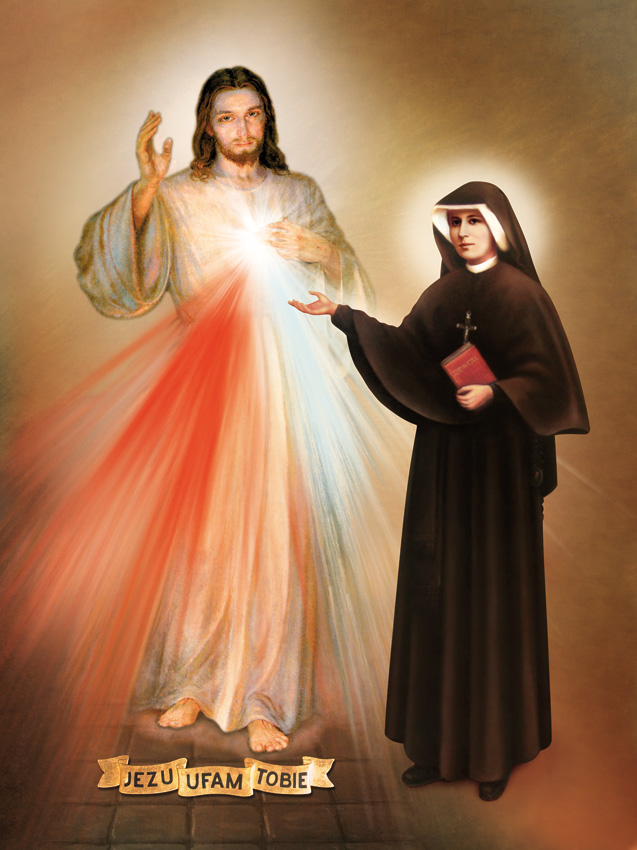 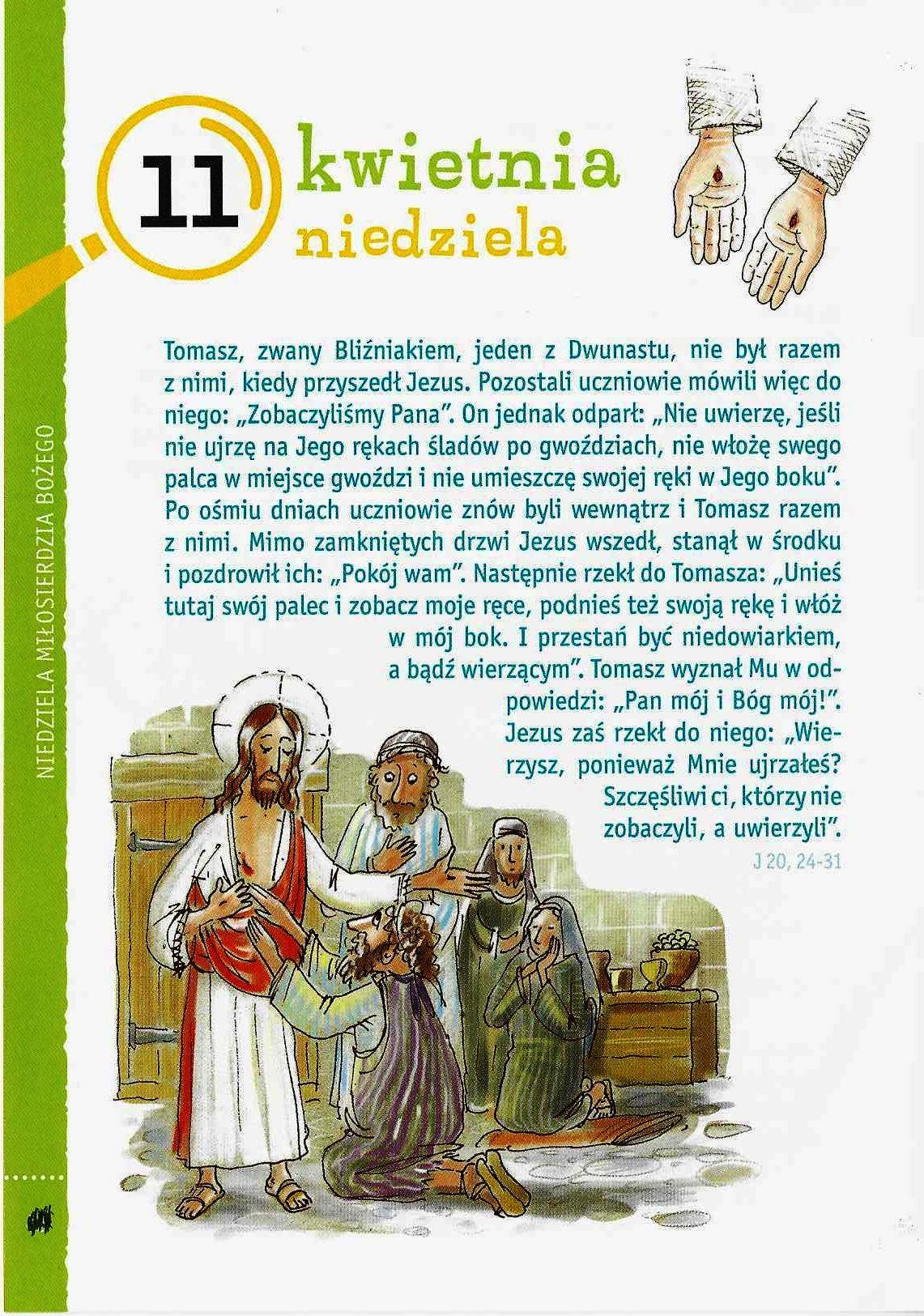 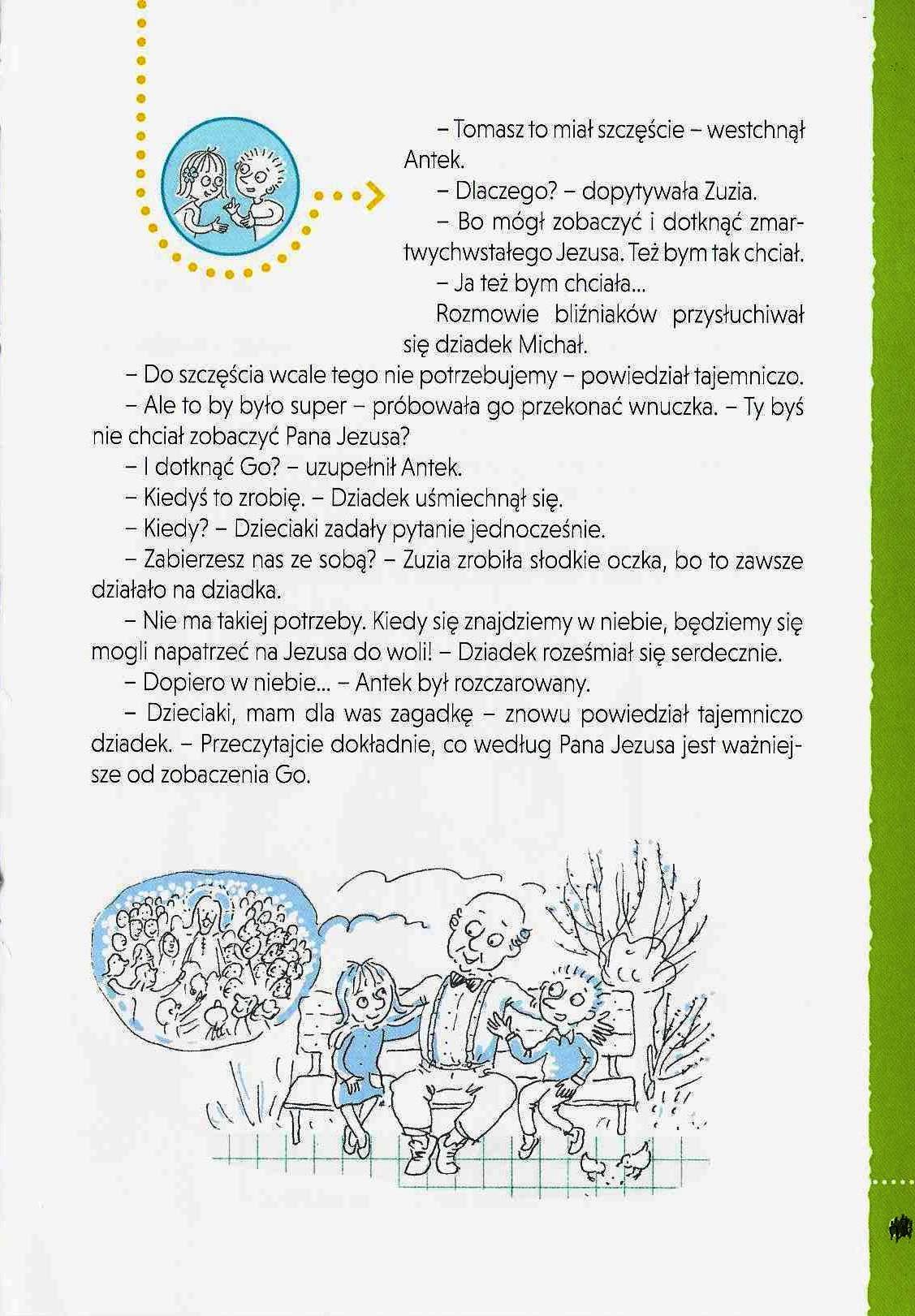 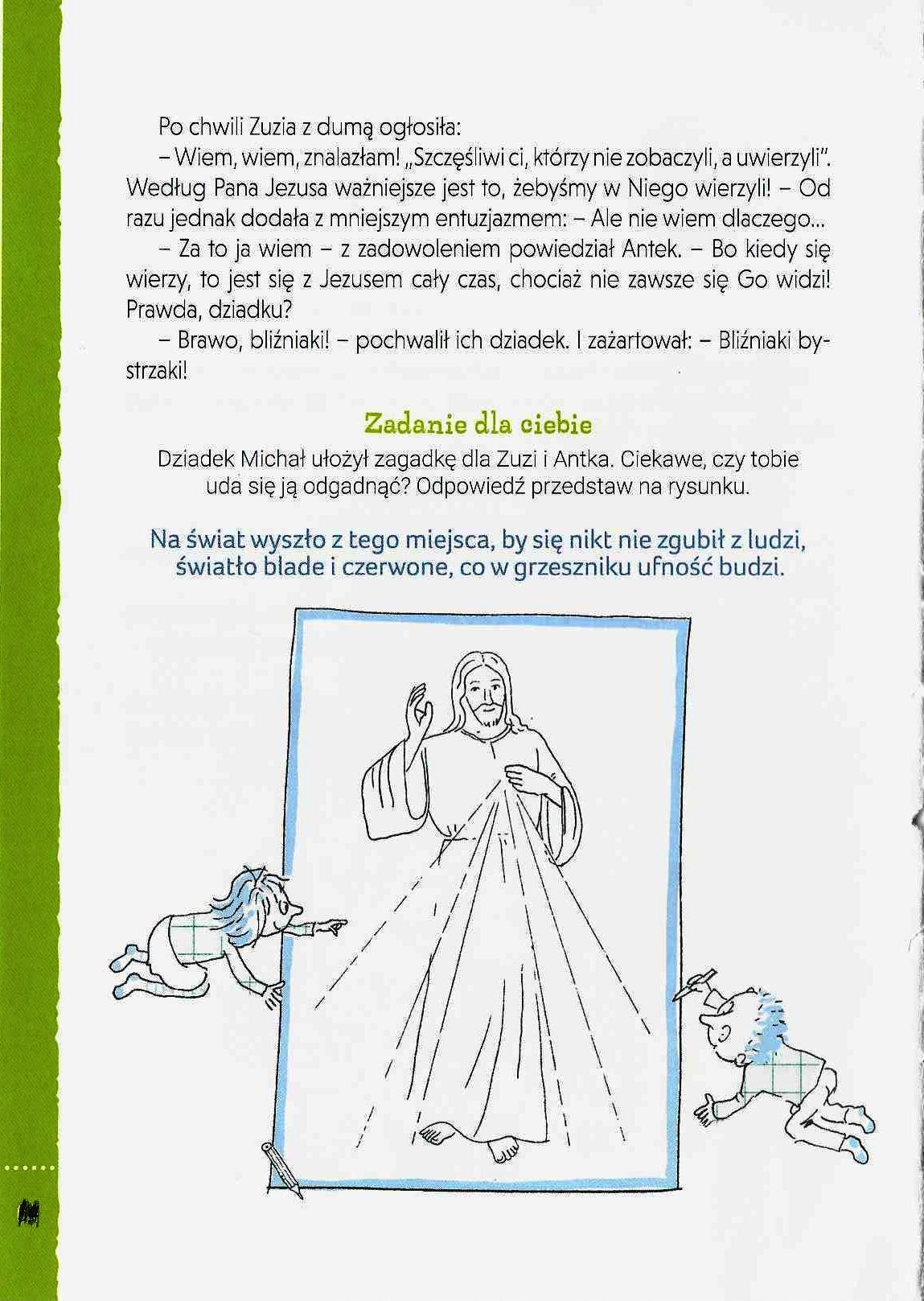 